UNIVERSIDADE DO PLANALTO CATARINENSE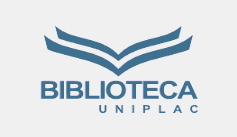 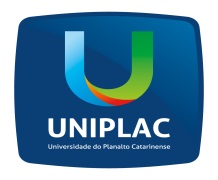 BIBLIOTECA CENTRALTERMO DE AUTORIZAÇÃO PARA PUBLICAÇÃO ELETRÔNICA DE TCCs, DISSERTAÇÕES E TESES NA BIBLIOTECA CENTRAL DA UNIPLACDADOS PESSOAIS DO AUTORNome: CPF:		                          E-mail: Telefone: 2.  IDENTIFICAÇÃO DO DOCUMENTO(   ) Tese   (   ) Dissertação  (   )  TCC               Data de defesa: Título: Orientador: ________________________________________________CPF: ____________________________Coorientador: _____________________________________________ CPF: ____________________________Agência de fomento: (   ) CAPES  (   ) CNPq   (  ) Outro (especifique):            3. PERMISSÃO DE ACESSO AO DOCUMENTO:     Declaro que o conteúdo da obra cedida é de minha autoria, da qual assumo qualquer responsabilidade administrativa, civil e criminal, em virtude de possível impugnação da obra, ou reclamação de direitos por parte de terceiros. Em consonância com a Lei nº 9610/98, autorizo Biblioteca Central da Uniplac a disponibilizar gratuitamente em sua Biblioteca Digital, sem ressarcimento dos direitos autorais, o referido documento de minha autoria, em formato PDF, para leitura, impressão e/ou download.Assinatura do autor: ________________________________________________________Local e data: _________________________________________________________________